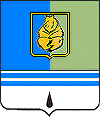 ПОСТАНОВЛЕНИЕАДМИНИСТРАЦИИ ГОРОДА КОГАЛЫМАХанты-Мансийского автономного округа – ЮгрыОт «_23_»_ октября   	                                                  № 2486О проведении конкурса на право осуществления пассажирских перевозок автомобильным транспортом общего пользования по утвержденным регулярным маршрутам на территории города КогалымаВ соответствии с Федеральным законом от 06.10.2003 №131-ФЗ                 «Об общих принципах организации местного самоуправления в Российской Федерации», Положением о порядке проведения конкурса на право осуществления пассажирских перевозок автомобильным транспортом общего пользования по утвержденным регулярным маршрутам на территории города Когалыма, утверждённым постановлением Администрации города Когалыма от 04.10.2012 №2350, в целях развития здоровой конкуренции, эффективного решения вопросов обеспечения безопасности перевозок пассажиров, повышения качества предоставляемых транспортных услуг на территории города Когалыма:1. Провести 28 ноября 2012 года в 14.30 часов местного времени конкурс на право осуществления пассажирских перевозок автомобильным транспортом общего пользования по утвержденным регулярным маршрутам на территории города Когалыма на срок с 01 января 2013 года по 31 декабря 2013 года.2. Утвердить подготовленную управлением жилищно-коммунального хозяйства Администрации города Когалыма конкурсную документацию, согласно приложению. 3. Управлению жилищно-коммунального хозяйства Администрации города Когалыма направить в юридическое управление Администрации города Когалыма текст постановления и приложения к нему, его реквизиты, сведения об источнике официального опубликования в порядке и сроки, предусмотренные распоряжением Администрации города Когалыма                     от 04.10.2011 №198-р «О мерах по формированию регистра муниципальных нормативных правовых актов Ханты-Мансийского автономного округа – Югры» для дальнейшего направления в Управление государственной регистрации нормативных правовых актов Аппарата Губернатора Ханты-Мансийского автономного округа – Югры.4. Опубликовать настоящее постановление и приложение к нему в газете «Когалымский вестник» и разместить на официальном сайте Администрации города Когалыма (www.admkogalym.ru).5. Контроль за выполнением постановления возложить на заместителя Главы города Когалыма Т.В.Новоселову.Глава города Когалыма						С.Ф.КакоткинСогласовано:зам. Главы города 				С.В.Подивиловзам. Главы города 				Т.В.Новоселовазам. Главы города 				Т.И.Черныхпредседатель КФ				М.Г.Рыбачокначальника ЮУ				И.А.Леонтьеваначальник ОПО ЮУ				С.В.ПановаПодготовлено:начальник УЖКХ				А.А.МорозовРазослать: УЭ, КФ, ЮУ, УЖКХ, УИР, ООО «Новый век», Логацкий, прокуратура.Приложениек постановлению Администрациигорода Когалымаот 23.10.2012 №2486КОНКУРСНАЯ ДОКУМЕНТАЦИЯпо проведению конкурса на право осуществления пассажирских перевозок автомобильным транспортом общего пользования по утвержденным регулярным маршрутам на территории города Когалыма Когалым2012 годСОДЕРЖАНИЕЧАСТЬ I. КОНКУРС1. ОБЩИЕ СВЕДЕНИЯ О ПРЕДМЕТЕ КОНКУРСАКонкурс на право осуществления пассажирских перевозок автомобильным транспортом общего пользования по утвержденным регулярным маршрутам на территории города Когалыма (далее – конкурс) проводится в целях развития здоровой конкуренции в сфере оказания услуг маршрутным пассажирским автотранспортом общего пользования, обеспечения безопасного обслуживания пассажиров, а также совершенствования организации маршрутных пассажирских автоперевозок и повышения качества предоставляемых транспортных услуг на территории города Когалыма. В конкурсе могут принимать участие организации и индивидуальные предприниматели, имеющие опыт оказания аналогичных услуг, необходимые лицензии на перевозку пассажиров автомобильным транспортом, квалифицированный персонал, технические и финансовые средства, положительную репутацию (отсутствие фактов аннулирования лицензий на перевозку пассажиров автомобильным транспортом), транспортные средства, предназначенные для перевозки пассажиров в соответствии с характеристиками завода-изготовителя, «Одобрение типа транспортного средства», отсутствие отказа участника конкурса от выполнения обязательств по ранее проведенным конкурсам.Заказчик: Управление жилищно-коммунального хозяйства Администрации города Когалыма: . Когалым, ул. Дружбы народов, 7; тел. (34667) 2-92-04, 2-64-00, электронная почта glonas2@yandex.ru.Организатор: Управление жилищно-коммунального хозяйства Администрации города Когалыма: . Когалым, ул. Дружбы народов, 7; тел. (34667) 2-92-04, 2-64-00, электронная почта glonas2@yandex.ru.Место и срок подачи заявок: . Когалым, ул. Дружбы народов, д. 7; 1 этаж, каб. 122; тел. для справок: (8 34667) 93794 с 9.00  часов (время местное) 29 октября 2012 года до 14.30 часов (время местное) 28 ноября 2012 года.Дата рассмотрения заявок: 14.30 часов (время местное) 28 ноября 2012 года.Мероприятия по обеспечению качества обслуживания:Обеспечение регулярности движения не менее 96 %.Наличие 5 % резерва автобусов от общего количества, предусмотренного расписанием.Время начала работы автобусов на маршруте не позднее 05.30 час, окончания - не ранее 23.30.Наличие системы диспетчерского управления и контроля за движением автобусов.Перевозка пассажиров на маршрутах по тарифам, не превышающим предельные тарифы, установленные приказом региональной службы по тарифам ХМАО - Югры от 27.06.2011 №36-нп «Об установлении предельных максимальных тарифов на перевозки пассажиров и багажа автомобильным транспортом по внутриокружным и межобластным маршрутам и автомобильным общественным транспортом в городском и пригородном сообщении». Период обязательств: с 1 января 2013 года по 31 декабря 2013 года.Дополнительную информацию можно получить: 628481,                 г. Когалым, ул. Дружбы Народов, 7, телефон (8 34667) 93794, адрес электронной почты: glonas2@yandex.ru.Предмет конкурса: право на осуществление пассажирских перевозок автомобильным транспортом общего пользования по утвержденным регулярным маршрутам на территории города Когалыма в соответствии с лотом:* - летний период: 	для маршрутов №1, 1А, 2, 3, 4, 6, 7 – с 1 мая по 14 октября;			для маршрутов №8 и 9 – с 1 июня по 31 августа. Перечень регулярных маршрутов городского пассажирского автомобильного транспорта города КогалымаТРЕБОВАНИЯ К УЧАСТНИКАМ КОНКУРСАУчастниками конкурса являются лица, претендующие на заключение договора на осуществление пассажирских перевозок автомобильным транспортом общего пользования по утвержденным регулярным маршрутам на территории города Когалыма (далее – участник конкурса, претендент). Участником конкурса может быть любое юридическое лицо независимо от организационно-правовой формы, либо индивидуальный предприниматель.Участник конкурса не должен иметь аффилированных лиц, являющихся должностными лицами заказчика, учредителями, собственниками или руководителями кого-либо из других участников конкурса.Участником конкурса не может являться лицо:Имеющее задолженность по уплате налогов и других обязательных платежей в бюджет любого уровня и внебюджетные фонды.На имущество которого наложен арест и (или) в отношении которого возбуждено дело о признании его несостоятельным (банкротом).Находящееся в стадии реорганизации, ликвидации или банкротства.Участник конкурса должен полностью соответствовать общим требованиям государственного стандарта Российской Федерации «Услуги пассажирского автомобильного транспорта» (ГОСТ Р 51825-2001).Участник конкурса должен иметь:Лицензию на осуществление перевозки пассажиров автомобильным транспортом, оборудованным для перевозок более 8 человек.Трудовые ресурсы (наличие сотрудников всех специализаций, необходимых для выполнения договора: квалифицированные водители - категория D, квалифицированные и аттестованные специалисты в области обеспечения безопасности дорожного движения и т.д.). Транспортные средства – собственные или арендованные без экипажа (договор аренды) для обслуживания маршрута, предназначенные для перевозки пассажиров в соответствии с характеристиками завода - изготовителя, имеющие левостороннее расположение рулевого управления и правосторонние двери, зарегистрированных в органах ГИБДД, прошедшие в установленном порядке государственный технический осмотр, имеющие «Одобрение типа транспортного средства» в количестве, не менее указанного в пункте 1.10 конкурсной документации по каждому конкретному лоту, с учетом 5% резерва.Собственную или арендованную техническую базу (договор аренды) для технического обслуживания и ремонта транспортных средств, или договор на проведение технического обслуживания, ремонта и контроля технического состояния транспортных средств перед выездом на линию на период не менее срока действия договора на осуществление маршрутных пассажирских перевозок. Соответствующий медперсонал (наличие лицензии) для обеспечения регулярного проведения предрейсового и послерейсового медицинского осмотра водителей или договор на проведение предрейсового и послерейсового медицинского осмотра (договор с организацией, имеющей лицензию на данный вид услуги).Диспетчерскую службу, позволяющую в полном объеме осуществлять управление и контроль за движением маршрутных автобусов (средства централизованной диспетчерской связи).Собственные или арендованные (договор аренды) оборудованные места хранения подвижного состава (боксы, открытые стоянки).Опыт работы в осуществлении пассажирских перевозок.Материалы о проведенной экспертизе предоставления услуг пассажирского автомобильного транспорта и техническое обслуживание и ремонт транспортных средств (при наличии).Сервисные книжки для учета работ по ТО-1 и ТО-2 (по требованию).Заказчик вправе отстранить участника конкурса от участия в конкурсе на любом этапе его проведения в случае предоставления участником конкурса недостоверных сведений о его соответствии установленным квалификационным требованиям.СОДЕРЖАНИЕ КОНКУРСНОЙ ЗАЯВКИДля участия в конкурсе претендент подаёт заявку на участие в конкурсе в указанный в пункте 1.5 срок по форме, установленной конкурсной документацией (форма 1).Заявка на участие в конкурсе должна содержать:Сведения об участнике конкурса, подавшем заявку (форма 2).Заверенные в установленном порядке копии учредительных документов, свидетельства о постановке на учёт в налоговом органе, свидетельства о внесении в Единый государственный реестр записи о юридическом лице или индивидуальном предпринимателе.Выписку из Единого государственного реестра юридических лиц (оригинал или нотариально заверенная копия).Справку налогового органа об отсутствии просроченной задолженности по налоговым и иным обязательным платежам в бюджеты всех уровней и государственные внебюджетные фонды, полученной не позднее, чем за один месяц до момента подачи заявки.Заверенная в установленном порядке копия лицензии на осуществление перевозки пассажиров автомобильным транспортом, оборудованным для перевозок более 8 человек.Конкурсное предложение (форма 3).Профессиональная структура и уровень квалификации участника конкурса (форма 4).Данные об имеющихся автотранспортных средствах, сведения о наличии производственной базы, с приложением копий договоров аренды в случае их аренды, информация о наличии системы контроля (форма 5).Сведения об опыте работы в осуществлении пассажирских перевозок (форма 6).Документы, подтверждающие полномочия лица, имеющего право без доверенности действовать от имени юридического лица (для юридического лица).Другие документы по усмотрению участника конкурса.ПОДГОТОВКА КОНКУРСНЫХ ЗАЯВОК И КОНКУРСНЫХ ПРЕДЛОЖЕНИЙЯзык и форма конкурсной заявки:Конкурсная заявка, а также вся корреспонденция и документация, связанные с этой конкурсной заявкой должны быть написаны на русском языке. Любые вспомогательные документы и печатные материалы на другом языке, представленные претендентом, должны сопровождаться переводом на русский язык.Конкурсная заявка на участие в конкурсе оформляется в письменной форме в порядке, предусмотренном в конкурсной документации.Подаваемые заявки и конкурсные предложения должны полностью отвечать требованиям конкурсной документации. Альтернативные заявки и предложения рассматриваться не будут.Зявки на участие в конкурсе подаются в запечатанном конверте. На конверте указываются наименование конкурса и регистрационный номер заявки. Подаётся только одна конкурсная заявка по каждому лоту. В случае подачи более одной конкурсной заявки на каждый лот все конкурсные заявки такого претендента отклоняются.Отзыв конкурсной заявки либо внесение в нее изменений осуществляются до истечения срока подачи конкурсных заявок после письменного уведомления Организатора конкурса.Изменения заявки на участие в конкурсе подаются в запечатанном конверте. На соответствующем конверте указываются наименование конкурса и регистрационный номер заявки. Изменения, внесенные в заявку, считаются ее неотъемлемой частью. Изменения заявок на участие в конкурсе регистрируются в журнале регистрации заявок. Конверты с изменениями заявок вскрываются одновременно с конвертами с заявками на участие в конкурсе.Датой отзыва конкурсной заявки, внесения в нее изменений является дата регистрации письменного обращения в журнале регистрации заявок.Оформление конкурсной заявки:При описании условий и предложений должны приниматься общепринятые обозначения и наименования в соответствии с требованиями действующих нормативных документов.Сведения, которые содержатся в конкурсных заявках и конкурсных предложениях, не должны допускать двусмысленных толкований.Конкурсная заявка по установленной форме вместе с прилагаемыми к ней документами принимается в конверте и регистрируется в журнале регистрации заявок.Конкурсное предложение должно быть отпечатано и подписано лицом, имеющим полномочия для его подписания. Все исправления должны быть оговорены и заверены печатью.Конверт должен содержать название предмета конкурса и быть адресован Организатору конкурса.Конверт должен содержать слова «НЕ ВСКРЫВАТЬ ДО….» с указанием времени и даты проведения конкурса, установленных в пункте 1.6 конкурсной документации. Кроме того, должны быть указаны наименование и адрес претендента, а также номера лотов, на которые претендент заявляется.Все представленные документы должны быть подписаны руководителями (уполномоченными лицами) и скреплены соответствующей печатью (все страницы представленных документов должны быть завизированы уполномоченными лицами). Подчистки и исправления не допускаются. Все экземпляры документации должны иметь четкую печать текстов.Конкурсные заявки и конкурсные предложения должны быть заполнены по всем пунктам, в противном случае конкурсная заявка и конкурсное предложение остаются без рассмотрения.Внесение изменений в представленные конкурсные заявки и конкурсные предложения после окончания срока подачи конкурсных заявок не допускается.Неполное предоставление информации, указанной в конкурсной документации, либо подача документов, не отвечающих требованиям конкурсной документации, дает право на отклонение конкурсной заявки и оставление без рассмотрения конкурсного предложения.Представленные в составе конкурсной заявки документы не возвращаются.При оформлении документов применение факсимильных подписей не допускается.Расходы на подготовку и оформление конкурсной заявки и конкурсного предложения несет претендент. Указанные расходы возмещению не подлежат.ПРОВЕДЕНИЕ КОНКУРСАПорядок вскрытия конвертов с заявками на участие в конкурсе: Вскрытие конвертов с заявками на участие в конкурсе состоится на заседании комиссии по проведению конкурса на право осуществления пассажирских перевозок автомобильным транспортом общего пользования по утвержденным регулярным маршрутам на территории города Когалыма (далее – конкурсная комиссия), которое состоится 28 ноября 2012 года в 14.30 часов.Конкурсная комиссия, состав которой утверждён постановлением Администрации города Когалыма 04.10.2012 №2350                 «Об утверждении положения о порядке проведения конкурса на право осуществления пассажирских перевозок автомобильным транспортом общего пользования по утвержденным регулярным маршрутам на территории города Когалыма и состава комиссии по проведению конкурса на право осуществления пассажирских перевозок автомобильным транспортом общего пользования по утвержденным регулярным маршрутам на территории города Когалыма», представляет собой коллегиальный орган, специально сформированный для вскрытия конвертов, проведения экспертизы представленных документов и принятия решения по результатам конкурса.Участники конкурса, подавшие заявки на участие в конкурсе, или их представители (при наличии должным образом оформленной доверенности), зарегистрировавшиеся и подтвердившие тем самым свое присутствие, вправе присутствовать при вскрытии конвертов с заявками.Наименования участников конкурса, информация об отзыве конкурсных заявок и все другие существенные сведения, по усмотрению конкурсной комиссии, при вскрытии конвертов с заявками объявляются присутствующим и заносятся в протокол проведения конкурса (далее – протокол). Указанные сведения сообщаются отсутствующим участникам конкурса по их требованиям.При вскрытии конвертов с конкурсными заявками ни одна заявка не может быть отклонена, за исключением запоздавших, по вине участника конкурса, которые должны быть возвращены участнику конкурса невскрытыми.При вскрытии конвертов с заявками, конкурсная комиссия вправе потребовать от участников конкурса представления разъяснений положений, представленных ими документов и заявок на участие в конкурсе. Конкурсная комиссия не вправе предъявлять дополнительные требования к участникам конкурса. Не допускается изменять указанные в конкурсной документации требования к участникам конкурса. Указанные разъяснения вносятся в протокол.Соблюдение конфиденциальности:Информация относительно изучения, разъяснения, оценки и сопоставления заявок на участие в конкурсе, не подлежат разглашению участникам конкурса и лицам, которые официально не имеют отношения к этому процессу до того, как будет объявлен победитель конкурса.Любые попытки участника конкурса повлиять (подкуп, угрозы) на конкурсную комиссию при обработке (изучении, оценке) заявок на участие в конкурсе, служит основанием для отклонения заявки на участие в конкурсе такого участника конкурса.После процедуры вскрытия конвертов все поступившие заявки на участие в конкурсе, сведения об участниках конкурса, конкурсные предложения, включая ответы участников конкурса на запросы конкурсной комиссии возврату участникам конкурса не подлежат.Порядок рассмотрения заявок на участие в конкурсе:Конкурсная комиссия рассматривает заявки на участие в конкурсе на соответствие требованиям, установленным конкурсной документацией и соответствие условиям допуска (пункт 4.6.10) к участию в конкурсе. Срок рассмотрения заявок на участие в конкурсе не может превышать трёх рабочих дней со дня вскрытия конвертов с заявками на участие в конкурсе.На основании результатов рассмотрения заявок на участие в конкурсе, конкурсной комиссией принимается решение о допуске к участию в конкурсе или об отказе в допуске такого претендента к участию в конкурсе в порядке и по основаниям, предусмотренным конкурсной документацией (пункт 4.6.10).Секретарем конкурсной комиссии ведётся протокол, который подписывается всеми присутствующими на заседании членами конкурсной комиссии в день окончания рассмотрения заявок на участие в конкурсе.Протокол должен содержать сведения о претендентах, подавших заявки на участие в конкурсе, решение о допуске претендентов к участию в конкурсе или об отказе в допуске претендента к участию в конкурсе с обоснованием такого решения.В случае, если на основании результатов рассмотрения заявок на участие в конкурсе принято решение об отказе в допуске к участию в конкурсе всех претендентов, подавших заявки на участие в конкурсе, или о допуске к участию в конкурсе только одного претендента, подавшего заявку на участие в конкурсе, конкурс признаётся несостоявшимся.Оценка заявок на участие в конкурсе:Конкурсная комиссия осуществляет оценку и сопоставление заявок на участие в конкурсе, поданных претендентами, допущенными к участию в конкурсе.С целью оценки предложений участников конкурса, конкурсная комиссия может привлекать экспертов иных организаций, не являющихся участниками конкурса.Оценка и сопоставление заявок на участие в конкурсе осуществляются конкурсной комиссией по критериям оценки (в баллах) по предъявленным и зарегистрированным конкурсной комиссией заявкам (далее - критерии оценки) в соответствии с приложением 2 к Положению о порядке проведения конкурса на право осуществления пассажирских перевозок автомобильным транспортом общего пользования по утвержденным регулярным маршрутам на территории города Когалыма, утверждённым постановлением Администрации города Когалыма 04.10.2012 №2350.Критерии оценки:1 - ведение книжек в соответствии с действующим законодательством и правилами проведения технического обслуживания и ремонта;2 N - количество транспортных средств, находящихся у перевозчика.На основании результатов оценки и сопоставления заявок на участие в конкурсе конкурсной комиссией присваивается порядковый номер каждой заявке на участие в конкурсе относительно других по мере уменьшения степени выгодности содержащихся в них условий исполнения договора. Заявке на участие в конкурсе, в которой содержатся лучшие условия исполнения договора, присваивается первый номер.Порядок определения победителя конкурса:Выбор победителя конкурса осуществляется при условии сопоставления не менее двух заявок. Конкурс с одним участником признаётся несостоявшимся.По каждому лоту выявляется только один победитель конкурса путем подсчета баллов в соответствии с критериями оценки.В случае, если участники конкурса набрали равно наибольшее количество баллов, приоритет отдается участнику конкурса, набравшему наибольшую сумму баллов по показателям пунктов 1-4 критериев оценки. При равенстве основных критериев участников конкурса дополнительно учитывается наличие радионавигационной системы контроля за движением маршрутных автобусов.Секретарь конкурсной комиссии вносит в протокол:предмет конкурса;сведения о месте, дате, времени проведения оценки и сопоставления заявок;наименования участников конкурса, заявки которых были рассмотрены;наименования участников конкурса, заявкам на участие в конкурсе которых присвоен первый и второй номера.В протоколе могут содержаться следующие решения:утвердить победителя конкурса и пригласить его к процедуре подписания договора на предмет конкурса (лот);провести повторный конкурс;признать конкурс несостоявшимся.Протокол подписывается всеми присутствующими членами комиссии, победителями конкурса.Протокол хранится у организатора конкурса.Заказчик в трехдневный срок со дня подписания протокола передаёт победителю конкурса заверенную копию протокола и проект договора, который составляется путём включения условий исполнения договора, предложенных победителем конкурса в заявке на участие в конкурсе, в проект договора, прилагаемый в конкурсной документации.Организатор конкурса размещает протокол на официальном сайте Администрации города Когалыма (www.admkogalym.ru) в течение пяти дней с момента подписания протокола и публикует в ближайшем номере газеты «Когалымский вестник».В случае, если после определения победителя конкурса конкурсной комиссии станут известны факты несоответствия победителя конкурса требованиям, предъявляемым к участникам конкурса, конкурсная заявка отклоняется и новый победитель конкурса определяется в соответствии с установленным в конкурсной документации порядком из числа остальных участников конкурса. Данная информация размещается на официальном сайте Администрации города Когалыма (www.admkogalym.ru) и публикуется в газете «Когалымский вестник».Любой участник конкурса после опубликования результатов конкурса вправе направить заказчику в письменной форме запрос о разъяснении результатов конкурса. Заказчик в течение трёх рабочих дней со дня поступления такого запроса обязан представить участнику конкурса в письменной форме соответствующие разъяснения.Любой участник конкурса вправе обжаловать результаты конкурса в порядке, предусмотренном действующим законодательством Российской Федерации.ПОСЛЕДСТВИЯ ПРИЗНАНИЯ КОНКУРСА НЕСОСТОЯВШИМСЯПри отсутствии претендентов на лот, комиссия принимает решение о передаче маршрута победителю, набравшему наибольшее количество баллов по результатам конкурса (по согласованию) или объявляет повторный конкурс.В случае объявления о проведении повторного конкурса, заказчик  вправе изменить условия конкурса.ПОРЯДОК ЗАКЛЮЧЕНИЯ ДОГОВОРАСрок заключения договора с победителем конкурса составляет не более двадцати дней со дня подписания протокола. В случае, если победитель конкурса в указанный срок не представил заказчику подписанный договор, переданный ему в соответствии с установленным в конкурсной документации порядком, победитель конкурса признаётся уклонившимся от заключения договора.В случае, если победитель конкурса признан уклонившимся от заключения договора, заказчик вправе обратиться в суд с иском о требовании о понуждении победителя конкурса заключить договор, а также о возмещении убытков, причинённых уклонением от заключения договора, либо заключить договор с участником конкурса, заявке которого присвоен второй номер. При этом заключение договора для участника конкурса, заявке которого присвоен второй номер, является обязательным.Договор заключается на условиях, указанных в заявке победителя конкурса и в проекте договора, предложенного в конкурсной документации.ЗАКОНОДАТЕЛЬНОЕ РЕГУЛИРОВАНИЕВо всем остальном, что не предусмотрено настоящей конкурсной документацией, правоотношения сторон регулируются действующим законодательством Российской Федерации, нормативно-правовыми актами Ханты-Мансийского округа – Югры и города Когалыма.ЧАСТЬ II. ОБРАЗЦЫ ФОРМ ДЛЯ ЗАПОЛНЕНИЯ ПРЕТЕНДЕНТАМИ НА УЧАСТИЕ В КОНКУРСЕФорма 1На бланке организации                                                       Организатору конкурсаДата, исх. номерЗАЯВКАна участие в конкурсе на право осуществления пассажирских перевозок автомобильным транспортом общего пользования по утвержденным регулярным маршрутам на территории города Когалыма 1. Изучив конкурсную документацию, а также применимые к данному конкурсу законодательство и нормативно-правовые акты, ___________________________________________________________________(наименование претендента)в лице _____________________________________________________________(должность руководителя, Ф.И.0 )сообщает о согласии участвовать в конкурсе на условиях, установленных конкурсной документацией, и, в случае победы, осуществлять пассажирские перевозки по маршруту регулярного сообщения в соответствии с условиями конкурса и нашего конкурсного предложения.2. В случае если наши предложения будут признаны лучшими, мы берем на себя обязательства подписать договор с заказчиком в соответствии с требованиями конкурсной документации и на условиях, которые мы назовём в нашем конкурсном предложении, в срок не позднее 20 (двадцати) календарных дней со дня подписания протокола проведения конкурса.3. Если наши конкурсные предложения будут лучшими после конкурсных предложений Победителя конкурса, то в случае отказа Победителя конкурса от подписания договора, мы обязуемся подписать договор. 4. Сообщаем, что для оперативного уведомления нас по вопросам организационного характера и взаимодействия с Организатором конкурса нами уполномочен __________________________________________________                                              (Ф.И.О., телефон работника претендента)5. Все сведения о проведении конкурса просим сообщать уполномоченному лицу.Должность_______________________________________________________/   ФИО   /(подпись)М.П.          «_____» _________________________20__ г.                                (дата заполнения)Форма 2На бланке организации                                                     Организатору конкурсаСведения об участнике конкурса1.1. Полное наименование участника конкурса ___________________________1.2. Сокращенное наименование участника конкурса _____________________1.3. Адрес: _________________________________________________________1.4 Местонахождение офиса: __________________________________________                                                         (почтовый индекс, страна, область, город, улица, дом, офис)1.5. Телефон: _______________________________________________________1.6. Телефакс ______________________________________________________1.7. Адрес электронной почты _________________________________________1.8. Сведения о государственной регистрации: Регистрирующий орган ______________________________________________Регистрационный номер __________________ Дата регистрации ___________1.9. Идентификационный номер налогоплательщика ______________________1.10. Код ОКОНХ ______________________ 1.11. Код ОКПО _______________________1.12. Основной вид деятельности _____________________________________1.13. Собственность: 1.13.1. Российская: ________%, в том числе: государственная _______%; муниципальная ____%, частная ____%, общественных организаций ____%1.13.2. Иностранная ____%1.14. Численность работников ____________ чел.1.15. Банковские реквизиты __________________________________________.1.16. Настоящим сообщаем, что:- наше предприятие имеет трудовые ресурсы, финансовые средства, оборудование и другие материальные возможности, необходимые для выполнения договора по осуществлению пассажирских перевозок автомобильным транспортом общего пользования по утвержденным регулярным маршрутам на территории города Когалыма; - имущество нашего предприятия не находится под арестом, предприятие не имеет ни от каких государственных органов предписаний (решений) о приостановлении экономической деятельности и о признании предприятия несостоятельным (банкротом) и не находится в процессе ликвидации.1.17. Руководитель___________________________________________________(фамилия, имя, отчество)Должность_______________________________________________________/   ФИО   /М.П.          «_____» _________________________20__ г.       (дата заполнения)Форма 3На бланке организации                                                   Организатору конкурсаДата, исх. номерКОНКУРСНОЕ ПРЕДЛОЖЕНИЕна право заключения договора на осуществление пассажирских перевозок автомобильным транспортом общего пользования по утвержденным регулярным маршрутам на территории города Когалыма Изучив конкурсную документацию по проведению конкурса на право осуществления пассажирских перевозок автомобильным транспортом общего пользования по утвержденным регулярным маршрутам на территории города Когалыма, а также применимые к данному конкурсу законодательство и нормативно-правовые акты, мы предлагаем выполнять пассажирские перевозки по Лоту № ________ на следующих условиях:1. Период взятых на себя обязательств: с 01.01.2013 по 31.12.2013.2. Конкурсное предложение:3. Режим работы (дни недели, часы работы, сводные расписания движения на маршрутах): ________________________________________________________ ___________________________________________________________________4. Предлагаемая стоимость проезда: ___________________________________5.Дополнительные предложения по качеству обслуживания пассажиров, перевозки льготных категорий населения: __________________________________________________________________________________________________В случае принятия нашей конкурсной заявки мы обязуемся осуществлять пассажирские перевозки автомобильным транспортом общего пользования по утвержденным регулярным маршрутам на территории города Когалыма, в соответствии с потребностью заказчика.Мы согласны придерживаться положений настоящей конкурсной заявки, условий и требований в течение всего периода проведения конкурса и всего срока действия договора, в случае победы в конкурсе._____________________________________ __________________  _______________                                    (должность)                                            (подпись)                            (ФИО)«___» __________________20__ г.                                М.П.                      (дата заполнения)Форма 4На бланке организации                                                      Организатору конкурсаПрофессиональная структура и уровень квалификации(данные о квалификационном составе специалистов)1. Руководитель предприятия, руководители и специалисты подразделений, обеспечивающих организацию перевозочного процесса и безопасность перевозок:2. Руководители, специалисты и рабочие, отвечающие за осуществление предрейсовых и послерейсовых медицинских осмотров, обеспечение технического обслуживания, ремонта и хранения автотранспортных средств:3. Водители________________________________ __________________  _____________________                            (должность)                                            (подпись)                                (ФИО)«___» __________________20__ г.                                М.П.Форма  5На бланке организации                                                     Организатору конкурсаДанные об имеющихся автотранспортных средствах, сведения о наличии производственной базы, с приложением копий договоров аренды в случае их аренды, информация о наличии системы контроля Данные об имеющихся  автотранспортных средствахВ случае аренды транспортных средств, приложить заверенные копии договоров аренды. Сведения о наличии производственной базыВ случае аренды производственной базы, приложить заверенные копии договоров аренды. Сведения о наличии системы диспетчерского управления и контроля ________________________________ __________________  ____________________                              (должность)                                          (подпись)                                (ФИО)«___» __________________20__ г.                                М.П.   Форма 6На бланке организации                                                      Организатору конкурсаОпыт работы в осуществлении пассажирских перевозокПеречисляются все контракты (договоры) на перевозку пассажиров на муниципальной маршрутной сети  в течение шести  лет.________________________________ __________________ ______________________                         (должность)                                               (подпись)                            (ФИО)«___» __________________20__ г.                                М.П.   ЧАСТЬ III. ПРОЕКТ ДОГОВОРАД О Г О В О Р  №_____на выполнение пассажирских перевозок автомобильным транспортом общего пользования по утвержденным регулярным маршрутам на территории города Когалымаг. Когалым							«___» ___________ 20 __ г.Муниципальное образование городской округ город Когалым, именуемое в дальнейшем «Заказчик» в лице начальника управления жилищно-коммунального хозяйства Администрации города Когалыма Александра Александровича Морозова, действующего на основании Положения, утвержденного решением Думы города Когалыма от 09.02.2006г. №209-ГД, с одной стороны и _________________________________________, внесенное в Единый государственный реестр юридических лиц за Основным государственным регистрационным номером _____________, именуемое в дальнейшем «Перевозчик» в лице ____________________________________, действующего на основании _____________________, с другой стороны, на основании решения Конкурсной комиссии от ___________20 __ г. Протокол №____, заключили настоящий договор о нижеследующем:1. Предмет договора1.1. Заказчик поручает, а Перевозчик обязуется осуществлять пассажирские автоперевозки по маршруту регулярного сообщения № _____.1.2. Тариф разового билета на одну пассажиропоездку в соответствии с конкурсным предложением, в размере ______ рублей. 2. Обязательства сторон2.1. Перевозчик обязуется:2.1.1. Неукоснительно выполнять требования Федеральных законов от 10.12.1995 №196-ФЗ «О безопасности дорожного движения», от 08.08.2001         №128-ФЗ «О лицензировании отдельных видов деятельности», от 07.02.1992 №2300-1 «О защите прав потребителей», ГОСТ–Р-51825-2001 «Услуги пассажирского автомобильного транспорта. Общие требования», Правил перевозок пассажиров и багажа автомобильным транспортом и городским наземным электрическим транспортом, утвержденных постановлением Правительства РФ от 14.02.2009 №112, Положения об обеспечении безопасности перевозок пассажиров автобусами, утверждённого приказом Минтранса РФ от 08.01.1997 №2, Положения о пассажирских перевозках наземным транспортом в городе Когалыме, утверждённого постановлением Администрации города Когалыма от 15.11.2010 №2243 и других нормативно-правовых документов по организации перевозок населения по регулярным маршрутам.2.1.2. Осуществлять пассажирские перевозки по маршруту регулярного сообщения № _____ полностью укомплектованным, технически исправным, отвечающим санитарным нормам подвижным составом, указанным в приложении №1, обеспечивая при этом культуру обслуживания, безопасность перевозок пассажиров и установленную на данном маршруте регулярность движения автобусов (Приложение №2).2.1.3. Ежемесячно, не позднее 10 числа месяца, следующего за отчётным периодом, представлять заказчику отчёт о перевезённых пассажирах за месяц с нарастающим итогом с начала года (Приложение №3).2.1.4. Осуществлять организацию движения и учет работы подвижного состава на обслуживаемом маршруте.2.1.5. Выполнить информационное обеспечение маршрута в соответствии с требованиями нормативных документов (установка на начальном, конечном и промежуточных пунктах маршрута, указателей режимов работы автобусов на маршруте и расписаний их прохождения).2.1.6. Ежедневно с 9 00 до 10.00 часов представлять Заказчику (тел/факс 2-64-00) оперативные данные о наличии автобусов на 9.00 часов текущих суток и на 16.00 за прошедшие сутки на маршруте.2.1.7. В течение трех дней сообщать Заказчику обо всех случаях дорожно-транспортных происшествий с участием транспортных средств Перевозчика.2.1.8. Производить регулярные выборочные обследования пассажиропотоков на маршруте. При необходимости представлять в письменном виде на рассмотрение Заказчика предложения по изменению типа подвижного состава, его количества и расписаний движения.2.1.9. Предоставлять по запросу Заказчика необходимую информацию о работе автобусов на маршруте за определенный период.2.1.10. Допускать к работе на маршрутах подвижной состав только чистым, с наличием маршрутных указателей, с убранным салоном, исправными сиденьями, исправным освещением салона, в зимнее время с исправным и работающим отоплением салона.2.1.11. Обеспечить надлежащую культуру обслуживания пассажиров со стороны водителей (вежливое обращение с пассажирами).2.1.12. В случае возникновения чрезвычайных и непредвиденных ситуаций выполнять оперативные распоряжения и указания Заказчика в пределах его компетенции и не противоречащих действующему законодательству РФ.2.1.13. Рассматривать и принимать оперативные меры по жалобам пассажиров в соответствии с требованиями действующего законодательства.2.1.14. Разместить в салоне транспортного средства, схему движения, табличку с фамилией водителя, информацию о порядке оплаты проезда, информацию о цене билета, имеющихся льготах, а также информацию о принадлежности автобуса конкретному Перевозчику с указанием его адреса, контактного телефона, номера телефонов контролирующих организаций.2.1.15. Обеспечить наличие договора обязательного страхования гражданской ответственности владельца транспортного средства в соответствии с действующим законодательством РФ на период действия данного договора.2.1.16. Перевозить без оплаты детей в возрасте до 7 лет включительно, иные категории граждан, предложенные Перевозчиком (Приложение 4).2.2. Заказчик обязуется:2.2.1. Осуществлять контроль за выполнением Перевозчиком условий настоящего договора.2.2.2. По результатам контроля составлять акты и предписания, являющиеся основанием для применения санкций к перевозчику.2.2.3. Своевременно обследовать дорожные условия на регулярном маршруте городского пассажирского транспорта.2.2.4. Во взаимодействии с ОМВД города Когалыма способствовать обеспечению общественного порядка на трассах маршрутов.2.2.5. Оказывать содействие в содержании проезжей части дорог города Когалыма в состоянии, обеспечивающем беспрепятственное и безопасное движение маршрутных автобусов, обеспечении мест остановок съездными карманами и посадочными площадками, освещением в соответствии с установленными требованиями, организации дорожного движения техническими средствами регулирования.2.2.6. Своевременно информировать Перевозчика об изменениях дорожно-транспортной ситуации на трассе маршрута, вносить оперативные изменения в регулярную маршрутную сеть.2.2.7. Оказывать информационную поддержку по вопросам изменения нормативных документов, регламентирующих данный вид деятельности.2.2.8. Рассматривать в установленный срок предложения Перевозчика по изменению конкретных условий работы на маршруте, обеспечивающих более качественные и безопасные условия обслуживания пассажиров.При предоставлении субсидии по условиям конкурсной документации2.2.9. Предоставлять субсидии на возмещение затрат, понесённых в связи с оказанием услуг по городским пассажирским перевозкам в соответствии с условиями договора о предоставлении субсидии, бюджетной росписью в пределах бюджетных ассигнований и лимитов бюджетных обязательств, утвержденных на очередной финансовый год.3. Права сторон3.1. Заказчик имеет право:3.1.1.Контролировать качество и объем транспортного обслуживания населения Перевозчиком с привлечением компетентных контролирующих органов. 3.1.2. Требовать от Перевозчика, по результатам обследования пассажиропотоков, увеличения количества подвижного состава на маршруте или изменения типа подвижного состава.3.1.3. Ходатайствовать перед лицензирующим органом о приостановлении действия лицензии в случае выявления неоднократных нарушений или грубого нарушения лицензиатом лицензионных требований и условий.3.2. Перевозчик имеет право:3.2.1.Вносить оперативные изменения в график работы автобусов при возникновении внештатных ситуаций на маршруте с обязательным уведомлением Заказчика.3.2.2. Осуществлять бесплатную перевозку пассажиров отдельных категорий, предложенных в заявке Перевозчика.3.2.3. Вносить предложения по улучшению предоставления услуги по перевозке пассажиров.3.2.4. Информировать Заказчика о неудовлетворительном состоянии дорожных условий на маршруте движения.4. Порядок расторжения договора4.1. Заказчик вправе в одностороннем порядке расторгнуть договор:4.1.1. В случае не устранения Перевозчиком выявленных недостатков по исполнению условий разделов 1, 2 настоящего договора в срок, указанный в актах и предписаниях Заказчика.4.1.2. В случае совершения систематических (более трёх) нарушений требований по обеспечению безопасности дорожного движения и перевозки пассажиров (в том числе связанных с техническим состоянием подвижного состава), выявленных ГИБДД ОМВД города Когалыма.4.1.3. В случае аннулирования лицензии на перевозку пассажиров либо прекращение её действия.4.1.4. В случае изменения действующего законодательства Российской Федерации.5. Ответственность сторон и порядок разрешения споров5.1.За неисполнение или ненадлежащее исполнение обязательств по настоящему договору, стороны несут ответственность в соответствии с действующим законодательством Российской Федерации и условиями настоящего договора.5.2. Споры, неурегулированные путем переговоров, разрешаются в арбитражном суде Ханты-Мансийского автономного округа - Югры.6. Заключительное положение6.1. С момента заключения настоящего договора вся предшествующая переписка, документы и переговоры между сторонами по вопросам, являющимся предметом настоящего договора, теряют юридическую силу.6.2. Взаимоотношения сторон, неурегулированные настоящим договором, регламентируются действующим законодательством Российской Федерации.6.3. Стороны освобождаются от ответственности за частичное или полное неисполнение обязательств по настоящему договору, если оно явилось следствием непреодолимой силы, а именно: пожара, стихийных бедствий, массовых волнений или других независящих от сторон обязательств. 6.4. Настоящий договор составлен и подписан в двух экземплярах, имеющих одинаковую юридическую силу, по одному для каждой стороны.6.5. К контракту прилагаются и являются неотъемлемой его частью: 6.5.1. Приложение №1: Перечень транспортных средств, осуществляющих пассажирские перевозки по маршруту регулярного сообщения № ___.6.5.2. Приложение №2: Расписание движения транспортных средств, осуществляющих пассажирские перевозки по маршруту регулярного сообщения № ____.6.5.3. Приложение №3: Отчет о количестве фактически перевезенных пассажиров.6.5.4. Приложение №4: Перечень льготных категорий граждан.7. Срок действия договора7.1. Настоящий договор вступает в силу с «01» января 2013 года и действует до « 31 » декабря 2013 года.7.2. По взаимному согласию сторон, по истечении срока, указанного в п.7.1, настоящий договор может быть продлён дополнительным соглашением на установленный сторонами срок.8. Юридические адреса, реквизиты и подписи сторонПриложение №1к договору № _____ от «__»_________ 20 ___ г.Перечень транспортных средств, осуществляющих пассажирские перевозки по маршруту регулярного сообщения № _____Приложение №2к договору № _____ от «__»_________ 20 ___ г.Расписание движениятранспортных средств, осуществляющих пассажирские перевозки по маршруту регулярного сообщения № _____Приложение №3к договору № _____ от «__»_________ 20 ___ г.Отчето количестве фактически перевезенных пассажиров по маршруту регулярного сообщения № _____ в ____________________ месяце 20___годаПриложение №4к договору № _____ от «__»_________ 20 ___ г.Перечень льготных категорий гражданЧАСТЬ I. КОНКУРС 5ОБЩИЕ СВЕДЕНИЯ О ПРЕДМЕТЕ КОНКУРСА 5ТРЕБОВАНИЯ К УЧАСТНИКАМ КОНКУРСА 8СОДЕРЖАНИЕ КОНКУРСНОЙ ЗАЯВКИ 9ПОДГОТОВКА КОНКУРСНЫХ ЗАЯВОК И КОНКУРСНЫХ ПРЕДЛОЖЕНИЙ 10ПРОВЕДЕНИЕ КОНКУРСА 11ПОСЛЕДСТВИЯ ПРИЗНАНИЯ КОНКУРСА НЕСОСТОЯВШИМСЯ17ПОРЯДОК ЗАКЛЮЧЕНИЯ ДОГОВОРА 17ЗАКОНОДАТЕЛЬНОЕ РЕГУЛИРОВАНИЕ 18ЧАСТЬ II. ОБРАЗЦЫ ФОРМ ДЛЯ ЗАПОЛНЕНИЯ ПРЕТЕНДЕНТАМИ НА УЧАСТИЕ В КОНКУРСЕ19Форма 1. Заявка на участие в конкурсе на право осуществления пассажирских перевозок автомобильным транспортом общего пользования по утвержденным регулярным маршрутам на территории города Когалыма 19Форма 2. Сведения об участнике конкурса 20Форма 3. Конкурсное предложение на право заключения договора на осуществление пассажирских перевозок автомобильным транспортом общего пользования по утвержденным регулярным маршрутам на территории города Когалыма.21Форма 4. Профессиональная структура и уровень квалификации (данные о квалификационном составе специалистов)22Форма 5. Данные об имеющихся автотранспортных средствах, сведения о наличии производственной базы, с приложением копий договоров аренды в случае их аренды, информация о наличии системы контроля.23Форма 6. Опыт работы в осуществлении пассажирских перевозок 24ЧАСТЬ III. ПРОЕКТ ДОГОВОРА 25№ Лота№ маршрутаМаксимальный размер предоставляемой субсидиикол-во транспорта, ед.кол-во транспорта, ед.кол-во рейсов в сутки, шт.кол-во рейсов в сутки, шт.вместимость транспорта, чел.вместимость транспорта, чел.интервал движения, мин.интервал движения, мин.№ Лота№ маршрутаМаксимальный размер предоставляемой субсидиизималето*зималето*зималето*зималето*11без субсидии111414241108-1010-1211без субсидии971269822428-1010-121Итогобез субсидии1081401128-1010-1221А2 053 247,0232332222422030324 986 705,2222282815152030324 986 705,22111414224220303Итого4 986 705,223342422030435 216 410,3622282815152030435 216 410,36111414224220304Итого5 216 410,363342422030544 485 963,891177241102020544 485 963,89442020151520205Итого4 485 963,89552727202066без субсидии666060151515-2015-2077999 101,36118815156060883 493 067,7620360151520-883 493 067,7610180224220-8Итого3 493 067,763054020-99 (СОНТ 11 км.)53 190,8001021515-сб., вс.  9.00, 19.00ВсегоВсего20 229 035,003429406315№ п/пНаименование городских автобусных маршрутовПротяженность маршрута, кмКол-во автобусных остановокВремя прохождения маршрута, минКонечные пункты маршрутаМаршрут следования1Маршрут №122,52668Дружбы народов 39 – ДСУ-12ул. Дружбы Народов, ул.Молодежная, ул.Ленинградская, ул.Прибалтийская, пр.Нефтяников, ул.Широкая, ул.Береговая, ул.Романтиков, ул.Нефтяников, ул.Олимпийская2Маршрут №1А24,72774Дружбы народов 39 – Фестивальный – ДСУ-12ул. Дружбы Народов, ул.Молодежная, ул.Ленинградская, ул.Прибалтийская, пр.Нефтяников, п.Фестивальный, пр.Нефтяников, ул.Широкая, ул.Береговая, ул.Романтиков, ул.Нефтяников, ул.Олимпийская3Маршрут №219,81960Дружбы народов 39 – КЦТБул. Дружбы народов, ул.Молодежная, ул.Мира, ул.Прибалтийская, пр.Нефтяников, Северная пром. зона4Маршрут №321,72160Дружбы народов 39 – ВМУул. Дружбы народов, ул.Молодежная, ул.Мира, ул.Прибалтийская, пр.Нефтяников, ул.Повховское шоссе, ул.Центральная5Маршрут №435,542104Дружбы народов 39 – ТК «Миллениум» – Дружбы народов 39 – ДСУ-12ул. Дружбы народов, ул.Прибалтийская, ул.Дачная, ул.Бакинская, ул.Сибирская, ул.Повха, ул.Магистральная, пр.Нефтяников, ул.Широкая, ул.Береговая, ул.Романтиков, ул.Нефтяников, ул.Олимпийская6Маршрут №622,95669Дружбы народов 39 – ТК «Миллениум» – Дружбы народов 39 – ДСУ-12ул. Дружбы народов, ул.Молодежная, ул.Ленинградская, ул.Прибалтийская, ул.Дачная, ул.Прибалтийская, ул.Ленинградская, ул.Молодежная, ул. Дружбы народов, ул.Магистральная, пр.Нефтяников, ул.Широкая, ул.Береговая, ул.Романтиков, ул.Нефтяников, ул.Олимпийская7Маршрут №721,0960Дружбы народов 39 – Аэропортул.Магистральная, пр.Нефтяников, Аэропорт8Маршрут №8122040Дружбы народов 39 – МОУ СОШ №10ул. Дружбы народов, ул.Повха, ул.Сибирская, ул.Бакинская, ул.Прибал-тийская, ул.Градостроителей, ул.Северная, ул.Сургутское шоссе,9Маршрут №939,46110Дружбы народов 39 – сады «Южный Ягун»ул. Дружбы народов, ул. Молодежная, ул.Мира, ул. Прибалтийская, ул.Сургутское шоссе, сады «Южный Ягун»Критерии оценки приложенной заявкиКоличество балловКоличество балловКоличество балловКоличество балловКоличество баллов1. Показатели, отражающие техническое обеспечение предприятия            1. Показатели, отражающие техническое обеспечение предприятия            1. Показатели, отражающие техническое обеспечение предприятия            1. Показатели, отражающие техническое обеспечение предприятия            1. Показатели, отражающие техническое обеспечение предприятия            1. Показатели, отражающие техническое обеспечение предприятия            1.1. Производственная база:- собственность предприятия1,01,01,01,01,0- арендованная-----1.2. Наличие боксов0,50,50,50,50,51.3. Наличие открытых стоянок0,30,30,30,30,31.4. Наличие производственной базы для проведения ТО и ТР- собственная1,01,01,01,01,0- договор на проведение ТО и ТР0,50,50,50,50,51.5. Наличие охраны0,30,30,30,30,31.6. Наличие квалифицированных и аттестованных специалистов в области обеспечения БДД0,50,50,50,50,51.7. Наличие класса БД0,30,30,30,30,31.8. Наличие диспетчерской службы0,40,40,40,40,41.9. Наличие оснащенного КПП0,40,40,40,40,41.10. Наличие автомобильной мойки или договора на оказание услуг мойки0,30,30,30,30,31.11. Обеспечение проведения предрейсового и послерейсового медицинского осмотра водителей- наличие лицензии и соответствующего медперсонала1,01,01,01,01,0- наличие договора на проведение медицинского осмотра водителей с организацией, имеющей лицензию на данный вид услуг0,30,30,30,30,31.12. Наличие бытовых условий - столовая 0,10,10,10,10,1- душевая кабина 0,10,10,10,10,1- туалетная комната 0,10,10,10,10,1Количество балловКоличество балловКоличество балловКоличество балловКоличество баллов123452. Наличие транспортных средств                                          2. Наличие транспортных средств                                          2. Наличие транспортных средств                                          2. Наличие транспортных средств                                          2. Наличие транспортных средств                                          2. Наличие транспортных средств                                          - собственный транспорт предприятия составляет 100%           +- собственный транспорт предприятия составляет более 50%, но  менее 100%                                                    +- собственный транспорт предприятия составляет менее 50%      +- арендованный транспорт (в т.ч. лизинг) без экипажа составляет 100%                                               +3. Срок эксплуатации автотранспорта                                      3. Срок эксплуатации автотранспорта                                      3. Срок эксплуатации автотранспорта                                      3. Срок эксплуатации автотранспорта                                      3. Срок эксплуатации автотранспорта                                      3. Срок эксплуатации автотранспорта                                      - до 3-х лет 100%                                             +- до 3-х лет более 50%, но менее 100%                         +- до 3-х лет менее 50%                                        +4. Техническое состояние транспортных средств                            4. Техническое состояние транспортных средств                            4. Техническое состояние транспортных средств                            4. Техническое состояние транспортных средств                            4. Техническое состояние транспортных средств                            4. Техническое состояние транспортных средств                            4.1. Наличие сервисной книжки для учета работ по ТО-1 и ТО-21+4.2. Наличие сертификата, подтверждающего соответствие услуг по перевозке пассажиров автомобильным транспортом             +5. Показатели, отражающие состояние безопасности перевозок               5. Показатели, отражающие состояние безопасности перевозок               5. Показатели, отражающие состояние безопасности перевозок               5. Показатели, отражающие состояние безопасности перевозок               5. Показатели, отражающие состояние безопасности перевозок               5. Показатели, отражающие состояние безопасности перевозок               5.1. Наличие нарушений правил дорожного движения водителями перевозчика в течение календарного года, предшествующего дате проведения конкурса:Сумма баллов по всем нарушениям /N2Сумма баллов по всем нарушениям /N2Сумма баллов по всем нарушениям /N2Сумма баллов по всем нарушениям /N2Сумма баллов по всем нарушениям /N2- с наложением административного взысканияминус 1 балл   минус 1 балл   минус 1 балл   минус 1 балл   минус 1 балл   - грубые, по которым предусмотрено лишение водительского удостоверенияминус 2 балла   минус 2 балла   минус 2 балла   минус 2 балла   минус 2 балла   - управление транспортным средством водителем, находящимся в состоянии опьяненияминус 3 балла   минус 3 балла   минус 3 балла   минус 3 балла   минус 3 балла   - повлекших ДТП с материальным ущербомминус 4 балла   минус 4 балла   минус 4 балла   минус 4 балла   минус 4 балла   - повлекших ДТП с пострадавшимиминус 5 баллов   минус 5 баллов   минус 5 баллов   минус 5 баллов   минус 5 баллов   - повлекших ДТП со смертельным исходомминус 10 баллов   минус 10 баллов   минус 10 баллов   минус 10 баллов   минус 10 баллов   5.2. Наличие нарушений условий лицензирования в течение календарного года, предшествующего дате проведения конкурса                                                      Сумма баллов по всем нарушениям /N2Сумма баллов по всем нарушениям /N2Сумма баллов по всем нарушениям /N2Сумма баллов по всем нарушениям /N2Сумма баллов по всем нарушениям /N2- нарушений с выдачей предписанийминус 1 балл   минус 1 балл   минус 1 балл   минус 1 балл   минус 1 балл   - нарушений с выдачей протоколовминус 2 балла   минус 2 балла   минус 2 балла   минус 2 балла   минус 2 балла   - нарушений с приостановлением действия лицензииминус 3 балла   минус 3 балла   минус 3 балла   минус 3 балла   минус 3 балла   6. Показатели, отражающие качество транспортного обслуживания            6. Показатели, отражающие качество транспортного обслуживания            6. Показатели, отражающие качество транспортного обслуживания            6. Показатели, отражающие качество транспортного обслуживания            6. Показатели, отражающие качество транспортного обслуживания            6. Показатели, отражающие качество транспортного обслуживания            6.1. Соблюдение регулярности движения автобусов на маршруте в течение года, предшествующего проведению конкурса                                6.1. Соблюдение регулярности движения автобусов на маршруте в течение года, предшествующего проведению конкурса                                6.1. Соблюдение регулярности движения автобусов на маршруте в течение года, предшествующего проведению конкурса                                6.1. Соблюдение регулярности движения автобусов на маршруте в течение года, предшествующего проведению конкурса                                6.1. Соблюдение регулярности движения автобусов на маршруте в течение года, предшествующего проведению конкурса                                6.1. Соблюдение регулярности движения автобусов на маршруте в течение года, предшествующего проведению конкурса                                - от 80 до 85%                                                минус 3 балла   минус 3 балла   минус 3 балла   минус 3 балла   минус 3 балла   - от 85 до 90%                                                минус 2 балла   минус 2 балла   минус 2 балла   минус 2 балла   минус 2 балла   - от 90 до 95 %                                               минус 1 балл   минус 1 балл   минус 1 балл   минус 1 балл   минус 1 балл   - свыше 95%                                                   плюс 2 балла   плюс 2 балла   плюс 2 балла   плюс 2 балла   плюс 2 балла   6.2. Наличие обоснованных жалоб пассажиров на качество работы перевозчика в течение года, предшествующего проведению конкурса (за каждую письменную жалобу), невыполнение договорных условий с департаментом (наличие неустраненных замечаний, актов, предписаний)                                минус 0,2 балла за каждую  жалобу, за каждое нарушение минус 0,2 балла за каждую  жалобу, за каждое нарушение минус 0,2 балла за каждую  жалобу, за каждое нарушение минус 0,2 балла за каждую  жалобу, за каждое нарушение минус 0,2 балла за каждую  жалобу, за каждое нарушение 7. Показатели стабильности работы перевозчика                            7. Показатели стабильности работы перевозчика                            7. Показатели стабильности работы перевозчика                            7. Показатели стабильности работы перевозчика                            7. Показатели стабильности работы перевозчика                            7. Показатели стабильности работы перевозчика                            Непрерывный стаж работы на муниципальной сети города:                    Непрерывный стаж работы на муниципальной сети города:                    Непрерывный стаж работы на муниципальной сети города:                    Непрерывный стаж работы на муниципальной сети города:                    Непрерывный стаж работы на муниципальной сети города:                    Непрерывный стаж работы на муниципальной сети города:                    - от 1 до 3 лет                                               +- от 3 до 5 лет                                               +- свыше 5 лет                                                 +8. Показатели, отражающие социальную доступность транспорта              8. Показатели, отражающие социальную доступность транспорта              8. Показатели, отражающие социальную доступность транспорта              8. Показатели, отражающие социальную доступность транспорта              8. Показатели, отражающие социальную доступность транспорта              8. Показатели, отражающие социальную доступность транспорта              Предложения по перевозке льготных категорий граждан, в том числе детей не старше 7 лет включительно                      плюс 0,1 балла за каждую льготную категорию плюс 0,1 балла за каждую льготную категорию плюс 0,1 балла за каждую льготную категорию плюс 0,1 балла за каждую льготную категорию плюс 0,1 балла за каждую льготную категорию 9. Наличие радионавигационной системы контроля за движением маршрутных автобусов с использованием спутниковой системы ГЛОНАСС или ГЛОНАСС/GPS9. Наличие радионавигационной системы контроля за движением маршрутных автобусов с использованием спутниковой системы ГЛОНАСС или ГЛОНАСС/GPS9. Наличие радионавигационной системы контроля за движением маршрутных автобусов с использованием спутниковой системы ГЛОНАСС или ГЛОНАСС/GPS9. Наличие радионавигационной системы контроля за движением маршрутных автобусов с использованием спутниковой системы ГЛОНАСС или ГЛОНАСС/GPS9. Наличие радионавигационной системы контроля за движением маршрутных автобусов с использованием спутниковой системы ГЛОНАСС или ГЛОНАСС/GPS9. Наличие радионавигационной системы контроля за движением маршрутных автобусов с использованием спутниковой системы ГЛОНАСС или ГЛОНАСС/GPS9.1. Подвижной состав с установленным навигационным оборудованием составляет 100%                                 +9.2. Подвижной состав с установленным навигационным оборудованием составляет более 50%, но менее 100%             +9.3. Подвижной состав с установленным навигационным оборудованием составляет менее 50%+10. Финансовые показатели                                                10. Финансовые показатели                                                10. Финансовые показатели                                                10. Финансовые показатели                                                10. Финансовые показатели                                                10. Финансовые показатели                                                Соотношение величины стоимости расходов на 1 км пробега на осуществление городских пассажирских перевозок автомобильным транспортом общего пользования по утвержденным регулярным маршрутам по предложению участников к величине начальной (максимальной) стоимости расходов на 1 км пробега                                                                  Соотношение величины стоимости расходов на 1 км пробега на осуществление городских пассажирских перевозок автомобильным транспортом общего пользования по утвержденным регулярным маршрутам по предложению участников к величине начальной (максимальной) стоимости расходов на 1 км пробега                                                                  Соотношение величины стоимости расходов на 1 км пробега на осуществление городских пассажирских перевозок автомобильным транспортом общего пользования по утвержденным регулярным маршрутам по предложению участников к величине начальной (максимальной) стоимости расходов на 1 км пробега                                                                  Соотношение величины стоимости расходов на 1 км пробега на осуществление городских пассажирских перевозок автомобильным транспортом общего пользования по утвержденным регулярным маршрутам по предложению участников к величине начальной (максимальной) стоимости расходов на 1 км пробега                                                                  Соотношение величины стоимости расходов на 1 км пробега на осуществление городских пассажирских перевозок автомобильным транспортом общего пользования по утвержденным регулярным маршрутам по предложению участников к величине начальной (максимальной) стоимости расходов на 1 км пробега                                                                  Соотношение величины стоимости расходов на 1 км пробега на осуществление городских пассажирских перевозок автомобильным транспортом общего пользования по утвержденным регулярным маршрутам по предложению участников к величине начальной (максимальной) стоимости расходов на 1 км пробега                                                                  - ниже начальной величины стоимости 1 км пробега на 5,0% и более                                                         + - ниже начальной величины стоимости 1 км пробега от 4,0% до 5,0%                                                          +- ниже начальной величины стоимости 1 км пробега от 3,0 % до 4,0%                                                          +- ниже начальной величины стоимости 1 км пробега от 2,0% до 3,0%                                                          +- ниже начальной величины стоимости 1 км пробега от 1,0% до 2,0 %                                                         +№ Лота№ маршрутаМаксимальный размер предоставляемой субсидиикол-во транспорта, ед.кол-во транспорта, ед.кол-во рейсов в сутки, шт.кол-во рейсов в сутки, шт.вместимость транспорта, чел.вместимость транспорта, чел.интервал движения, мин.интервал движения, мин.№ Лота№ маршрутаМаксимальный размер предоставляемой субсидиизималетозималетомест сидячполнаязималето№ п/пДолжность,Ф.И.О.Работает в данной организации постоянно, временно, по договоруСтаж работыАвтотранспортное образование, год окончания, наименование уч. заведения, квалификация по диплому, № дипломаМесто и дата прохождения аттестации (повышение квалификации), № удостоверения№ п/пДолжность,Ф.И.О.Работает в данной организации постоянно, временно, по договоруСтаж работыОбразование, год окончания, наименование уч. заведения, квалификация по диплому,№ дипломаМесто и дата прохождения аттестации (повышение квалификации), № удостоверения№ п/пКатегорияКоличество человекСтаж
работы1DДо 1 года2D1 – 3 года3D3 – 5 лет4D5 лет и болееИТОГО:№ п/пНаименование а/м, маркаГодвыпускаОбщий пробегКол-воместКол-воместГосударственный регистрационный знакСобственный/арендованныйДата последнего технического осмотра№ п/пНаименование а/м, маркаГодвыпускаОбщий пробегвсегодля сиденияГосударственный регистрационный знакСобственный/арендованныйДата последнего технического осмотра№ п/пНаименованиеобъектаСобственный, арендованный (у кого)Месторасположение Наличие теплых боксов и/или открытых стоянок,(машиномест)Наличие ремонтных мастерских (договор на ТО и ТР)№ п/пПрименяемая система диспетчерского управления и контроля за движением транспортных средствКоличество оборудованных транспортных средств Примечания№п/пНаименование маршрутаСроки оказания услугКоличество используемых транспортных средствТип, марка транспортного средстваРеквизиты договора заключенного с организацией заказчикомПолучатель субсидии Получатель субсидии Получатель субсидии Получатель субсидии Получатель субсидии Управление Управление Управление Управление Управление Управление Управление жилищно-коммунального хозяйства Администрации                             города КогалымаУправление жилищно-коммунального хозяйства Администрации                             города КогалымаУправление жилищно-коммунального хозяйства Администрации                             города КогалымаУправление жилищно-коммунального хозяйства Администрации                             города КогалымаУправление жилищно-коммунального хозяйства Администрации                             города КогалымаУправление жилищно-коммунального хозяйства Администрации                             города КогалымаПочтовый адрес:Почтовый адрес:Почтовый адрес:Почтовый адрес:Почтовый адрес: Почтовый адрес: Почтовый адрес: Почтовый адрес: Почтовый адрес: 628481, г. Когалым, ул. Дружбы народов, 7, кабинет 126ул. Дружбы народов, 7, кабинет 126ул. Дружбы народов, 7, кабинет 126ул. Дружбы народов, 7, кабинет 126ул. Дружбы народов, 7, кабинет 126ул. Дружбы народов, 7, кабинет 126телефон/факстелефон/факстелефон/факстелефон/факстелефон/факстелефон/факстелефон/факс(34667)29204, 26400(34667)29204, 26400ИНН/КППИНН/КППИНН/КПП8608040971/8608010018608040971/8608010018608040971/8608010018608040971/860801001ОКВЭДОКВЭДОКВЭД75.11.31    75.11.31    75.11.31    75.11.31    Лиц. счётЛиц. счётЛиц. счёт013.01.001.1013.01.001.1013.01.001.1УФК по Ханты-Мансийскому УФК по Ханты-Мансийскому УФК по Ханты-Мансийскому УФК по Ханты-Мансийскому УФК по Ханты-Мансийскому УФК по Ханты-Мансийскому автономному округу - Югре (Комитетавтономному округу - Югре (Комитетавтономному округу - Югре (Комитетавтономному округу - Югре (Комитетавтономному округу - Югре (Комитетавтономному округу - Югре (Комитетфинансов г. Когалыма, управление финансов г. Когалыма, управление финансов г. Когалыма, управление финансов г. Когалыма, управление финансов г. Когалыма, управление финансов г. Когалыма, управление жилищно-коммунального хозяйства жилищно-коммунального хозяйства жилищно-коммунального хозяйства жилищно-коммунального хозяйства жилищно-коммунального хозяйства жилищно-коммунального хозяйства Администрации города КогалымаАдминистрации города КогалымаАдминистрации города КогалымаАдминистрации города КогалымаАдминистрации города КогалымаАдминистрации города Когалымал/с №028 730 305 10)л/с №028 730 305 10)л/с №028 730 305 10)л/с №028 730 305 10)л/с №028 730 305 10)л/с №028 730 305 10)р/счётр/счёт40 204 810 200 000 000 029 40 204 810 200 000 000 029 40 204 810 200 000 000 029 40 204 810 200 000 000 029 40 204 810 200 000 000 029 кор/счёткор/счётРКЦ Ханты-Мансийск г.Ханты-МансийскРКЦ Ханты-Мансийск г.Ханты-МансийскРКЦ Ханты-Мансийск г.Ханты-МансийскРКЦ Ханты-Мансийск г.Ханты-МансийскРКЦ Ханты-Мансийск г.Ханты-МансийскРКЦ Ханты-Мансийск г.Ханты-МансийскБИКБИКБИК047162000047162000047162000047162000Должность__________________ Ф.И.О. «_____»_____________ 20__г.Должность__________________ Ф.И.О. «_____»_____________ 20__г.Должность__________________ Ф.И.О. «_____»_____________ 20__г.Должность__________________ Ф.И.О. «_____»_____________ 20__г.Должность__________________ Ф.И.О. «_____»_____________ 20__г.Начальник управления жилищно-коммунального хозяйства Администрации города Когалыма____________________ А.А. Морозов   «_____»_______________ 20__г.Начальник управления жилищно-коммунального хозяйства Администрации города Когалыма____________________ А.А. Морозов   «_____»_______________ 20__г.Начальник управления жилищно-коммунального хозяйства Администрации города Когалыма____________________ А.А. Морозов   «_____»_______________ 20__г.Начальник управления жилищно-коммунального хозяйства Администрации города Когалыма____________________ А.А. Морозов   «_____»_______________ 20__г.Начальник управления жилищно-коммунального хозяйства Администрации города Когалыма____________________ А.А. Морозов   «_____»_______________ 20__г.Начальник управления жилищно-коммунального хозяйства Администрации города Когалыма____________________ А.А. Морозов   «_____»_______________ 20__г.№ п/пНаименование а/м, маркаГодвыпускаОбщий пробегКол-воместКол-воместГосударственный регистрационный знакСобственный/арендованныйДата последнего технического осмотра№ п/пНаименование а/м, маркаГодвыпускаОбщий пробегвсегодля сиденияГосударственный регистрационный знакСобственный/арендованныйДата последнего технического осмотраПеревозчикПеревозчикЗаказчикЗаказчикНаименование должностиНаименование должностиНачальник УЖКХ Администрации города КогалымаНачальник УЖКХ Администрации города Когалыма_____________      (подпись)   М.П.__________Ф.И.О_____________      (подпись)  М.П.А.А. Морозов«_______» ________________20___ г.«_______» ________________20___ г.«_______» ________________20___ г.«_______» ________________20___ г.ПеревозчикПеревозчикЗаказчикЗаказчикНаименование должностиНаименование должностиНачальник УЖКХ Администрации города КогалымаНачальник УЖКХ Администрации города Когалыма_____________      (подпись)   М.П.__________Ф.И.О_____________      (подпись)  М.П.А.А.Морозов«_____» ________________20___ г.«_____» ________________20___ г.«_____» ________________20___ г.«_____» ________________20___ г.№ п/пПоказателиПеревезено пассажировПеревезено пассажиров№ п/пПоказателиза ______ месяцза 20__ год1.Фактически перевезено пассажиров Руководитель_____________      (подпись)   М.П.__________Ф.И.О«___» ________________20___ г.«___» ________________20___ г.ПеревозчикПеревозчикЗаказчикЗаказчикНаименование должностиНаименование должностиНачальник УЖКХ Администрации города КогалымаНачальник УЖКХ Администрации города Когалыма_____________      (подпись)   М.П.__________Ф.И.О_____________      (подпись)  М.П.А.А.Морозов«_____» ________________20___  г.«_____» ________________20___  г.«_____» ________________20___  г.«_____» ________________20___  г.